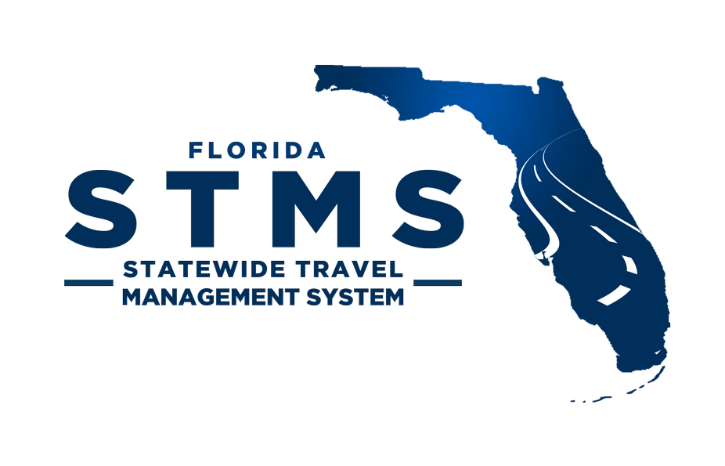 STMS – User Management ClientSTMS Account RequestState Employee      New Employee   	      Existing EmployeeUser InformationFirst Name:			Last Name:Email:PF ID (Log-in Number, not Employee ID):FLAIR Org Code:  <Information Pulled from People First>Profile:      Traveler    Proxy Traveler    Preparer         Fiscal Accountant    Auditor    ReporterIf Approver, type:  Reviewer   Payment Approver   Final Approver  Title:  <Information Pulled from People First>Supervisor:
Headquarter InformationCity:State: HQ is HomeMisc. LeadershipSworn  <Information Pulled from People First>Protected  <Information Pulled from People First>Restricted  <Information Pulled from People First>Restricted Relative  <Information Pulled from People First>